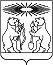 Об утверждении положения о межведомственной комиссии по вопросам вырубки зеленых насаждений на территории Северо-Енисейского районаВ целях установления процедуры вырубки зеленых насаждений, а также процедуры возмещения компенсационной стоимости при утрате зеленых насаждений на землях, распоряжение которыми осуществляется администрацией Северо-Енисейского района, в соответствии с Федеральным законом от 10.01.2002 №7-ФЗ «Об охране окружающей среды», на основании пункта 8 статьи 29 Правил благоустройства территории населенных пунктов Северо-Енисейского района, утвержденных решением Северо-Енисейского районного Совета депутатов Северо-Енисейского района от 31.03.2017 № 264-21, руководствуясь статьей 34 Устава Северо-Енисейского района, ПОСТАНОВЛЯЮ:1. Утвердить положение о межведомственной комиссии по вопросам вырубки зеленых насаждений на территории Северо-Енисейского района согласно приложению к настоящему постановлению.2. Утвердить состав межведомственной комиссии по вопросам вырубки зеленых насаждений на территории Северо-Енисейского района согласно приложению № 1 к положению о межведомственной комиссии по вопросам вырубки зеленых насаждений на территории Северо-Енисейского района.3. Утвердить акт обследования зеленых насаждений согласно приложению № 2 к положению о межведомственной комиссии по вопросам вырубки зеленых насаждений на территории Северо-Енисейского района.4. Контроль за исполнением настоящего постановления возложить на первого заместителя главы района.5. Настоящее постановление вступает в силу со дня официального опубликования в газете «Северо-Енисейский вестник» и подлежит размещению на официальном сайте Северо-Енисейского района в информационно-телекоммуникационной сети «Интернет» (www.admse.ru).Временно исполняющий полномочияГлавы Северо-Енисейского района,первый заместитель главы района			        		   А.Э. ПерепелицаПриложениек постановлению администрацииСеверо-Енисейского районаот 18.05.2023 № 186-пПОЛОЖЕНИЕо межведомственной комиссии по вопросам вырубки зеленых насаждений на территории Северо-Енисейского района1. Общие положения1.1. Межведомственная комиссия по вопросам вырубки зеленых насаждений на территории Северо-Енисейского района (далее - Комиссия) создается и упраздняется постановлением администрации Северо-Енисейского района и является постоянно действующим коллегиальным органом.1.2. Комиссия создается с целью обследование земельных участков, на которых размещены зеленые насаждения, предлагаемые к вырубке.1.3. В своей деятельности Комиссия руководствуется действующим законодательством. 1.4. Работа Комиссии проводится в форме выездных обследований, которые проводятся по мере поступления заявлений на выдачу разрешений на право вырубки зеленых насаждений.1.5. Комиссия утверждается в составе Председателя, секретаря и членов комиссии приложение № 1 к настоящему положению. Заявитель привлекается к работе в Комиссии с правом совещательного голоса.2. Функции Комиссии2.1. Функциями Комиссии является определение:1) количество, видовой состав и качественное состояние зеленых насаждений, вырубку которых планируется осуществить;2) количество зеленых насаждений, состояние которых позволяет произвести их пересадку;3) количество и видовой состав зеленых насаждений, вырубка которых осуществляется без оплаты восстановительной стоимости зеленых насаждений.3. Порядок деятельности Комиссии3.1. Работа Комиссии является правомочной, если присутствует более половины ее состава.3.2. Решение по вопросам, рассматриваемым Комиссией, принимается простым большинством голосов присутствующих членов Комиссии (с учетом Председателя и секретаря). При равенстве голосов, голос Председателя или лица, временно исполняющего его обязанности, является решающим.3.3. Решения Комиссии принимаются открытым голосованием.3.4. По результатам обследования секретарь Комиссии оформляет акт обследования зеленых насаждений, согласно приложению № 2 к настоящему положению. 3.5. Заседания Комиссии проводятся по мере необходимости. День, время и место проведения работы Комиссии, определяет Председатель. Секретарь Комиссии заблаговременно уведомляет о дне и времени работы членов Комиссии.3.6. В случае отсутствия одного из членов Комиссии, его обязанности в Комиссии возлагаются на то должностное лицо, на которое в установленном порядке возложено исполнение его должностных обязанностей.Приложение №1к положению о межведомственной комиссиипо вопросам вырубки зеленых насажденийна территории Северо-Енисейского районаСостав межведомственной комиссии по вопросам вырубки зеленых насаждений на территории Северо-Енисейского районаГлава администрации населенного пункта Северо-Енисейского района, на территории которого планируется провести вырубку зеленых насаждений.В случае отсутствия кого-либо из членов комиссии, его полномочия исполняет лицо, на которое временно возложено исполнение его обязанностей.Приложение №2к положению о межведомственной комиссиипо вопросам вырубки зеленых насажденийна территории Северо-Енисейского районаАКТОБСЛЕДОВАНИЯ ЗЕЛЕНЫХ НАСАЖДЕНИЙ(для получения разрешения на вырубку)«___»_______20____ г.								_________________(населенный пункт)Комиссия в составе:_____________________________________________________________________________________________________________(ФИО членов комиссии)Произвела обследование зеленых насаждений, предназначенных на вырубку, расположенных по адресу:___________________________________________________________________________________________________________Качественное состояние зеленых насаждений ______________________________________ (здоровые, удовлетворительные, ослабленные, аварийные, сухостойные, прекратившие рост насаждения)Заключение о целесообразности вырубки ______________________________________________________________________________________________________________________________________________________________________________________________________________________________________________________________________________________________________Приложение: 1. План – схема размещения существующих зеленыхнасаждений;2. Перечетная ведомость видового состава зеленыхнасаждений.Члены комиссии:  1._________________________________2._________________________________3._________________________________4._________________________________5._________________________________АДМИНИСТРАЦИЯ СЕВЕРО-ЕНИСЕЙСКОГО РАЙОНА ПОСТАНОВЛЕНИЕАДМИНИСТРАЦИЯ СЕВЕРО-ЕНИСЕЙСКОГО РАЙОНА ПОСТАНОВЛЕНИЕ«18» мая 2023 г.№ 186-п гп Северо-Енисейскийгп Северо-ЕнисейскийМуравьеваТатьяна Валерьевна- начальник отдела земельных отношений и природопользования администрации Северо-Енисейского района, председатель комиссииКрюков Александр Владимирович- главный специалист по природопользованию отдела земельных отношений и природопользования администрации Северо-Енисейского района, секретарь комиссииПискуноваНадежда Ивановна- начальник отдела архитектуры и градостроительства – главный архитектор Северо-Енисейского района, член комиссииКозяева Татьяна Евгеньевна- депутат Северо-Енисейского районного Совета депутатов, секретарь постоянной комиссии Северо-Енисейского районного Совета депутатов по промышленности, охране окружающей среды, развитию предпринимательства, жилищно - коммунальной и аграрной политике, градостроительству и дорожно – транспортной инфраструктуре, член комиссии (по согласованию).